c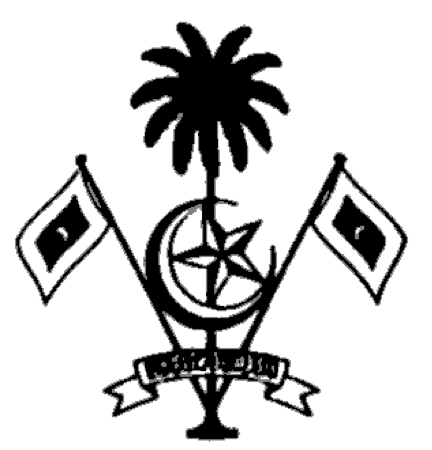 ޏ. އަތޮޅު ތަޢުލީމީ މަރުކަޒު  ޏ. ފުވައްމުލައް، ދިވެހިރާއްޖެ                                                             ނަންބަރ: (IUL)GS-13-AC/GS-13/2021/01އިޢުލާނު މަޤާމުގެ މައިގަނޑު މަސްއޫލިއްޔަތުތަކާއި ވާޖިބުތައް:ޙަވާލުކުރެވިފައިވާ މާއްދާ ނުވަތަ މުޤައްރަރުގައިވާ މިންވަރަށް ދަރިވަރުންނަށް އުގަންނައިދިނުން.ދަރިވަރުންގެ މަސައްކަތްތައް ރެގިއުލަރަކޮށް ޗެކްކުރުމާއި ބިނާކުރަނިވި ފީޑްބެކް ދިނުން ދަރިވަރުންނަށް ޙާސިލްވަމުންދާ މިންވަރު ޗެކްކުރުމާއި، ރިކޯޑުކުރުމާއި، އެމަޢުލޫމާތުތައް ޙިއްސާކުރަންޖެހޭ ފަރާތްތަކާއި ޙިއްސާކުރުން.ކިޔަވައި ދިނުމާއި ގުޅޭގޮތުން ސުޕަވައިޒަރާއި ޙަވާލުކުރަންޖެހޭ އެންމެހައި ތަކެތި (ސްކީމް އޮފް ވަރކް، ލެސަން ޕްލޭން، މަރކްސްޝީޓް ފަދަ) ހަމަޖެހިފައިވާ އުސޫލާ އެއްގޮތަށް ޙަވާލުކުރުން. އިސްލާމް ދީނާއި ދިވެހިރާއްޖޭގެ ގާނުނާއި ގަވާޢިދު ތަކާއި ސްކޫލް ކުދިންގެ ގަވާއިދުތަކާއި ސްކޫލްގެ ގަވާޢިދުތަކަށް ދަރިވަރުން އަހުލުވެރިކުރުމާއި ރީތި އާދަތައް ދަރިވަރުންގެ ކިބައިގައި ހަރުލެއްވުމަށް މަސައްކަތް ކުރުން. ޙަވާލުކުރެވޭ ޓައިމްޓޭބަލްގައިވާ ގަޑިތަކަށާއި ރިލީފްގަޑިތަކަށް ގަޑިއަށް ހާޒިރުވެ ދަރިވަރުންނަށް ފައިދާ ހުރި ގޮތަކަށް ފިލާވަޅު ކުރިއަށް ގެންދިއުން.ޙަވާލުކުރެވިފައިވާ މާއްދާ ކޯޑީނޭޓްކޮށް ބެލެހެއްޓުން.ދަރިވަރުންގެ ފެންވަރު ރަނގަޅުކުރުމަށް ކުރަންޖެހޭ ހުރިހާ މަސައްކަތެއް ލަސްނުކޮށް ކުރުން.ސިނކުޑީގެ ނުކުޅެދުންތެރިކަން ހުންނަ ކުދިން ފިޔަވައި އެހެން ހުރިހާ ކުދިންނަށް ލިޔަންކިޔަން ދަސްކޯށްދިނުން. ދަރިވަރުންގެ ތަޢުލީމާއި ތަރުބިއްޔަތާއި ގުޅޭގޮތުން ބެލެނިވެރިންނާއި (ރެގިއުލަރކޮށް) މަޢުލޫމާތު ހިއްސާކުރުން. ފިލާވަޅުތަކާއި ގުޅޭގޮތުން ކްލާސް ރޫމްގައި ޑިސްޕްލޭކުރުން.ސްކޫލުން އިންތިޒާމް ކުރާ ހުރިހާ ބައްދަލުވުންތަކަށް ގަޑިއަށް ޙާޒިރުވުން.ސްކޫލުން ކުރިއަށް ގެންދާ ޚާއްސަ މަސައްކަތްކަތުގައި ބައިވެރިވުމާއި ސްކޫލްގެ މަސައްކަތުގެ ދާއިރާގެ ތެރެއިން ޙަވާލުކުރެވޭ އެހެނިހެން ކަންތައްތައް ކުރުން.ސްކޫލުގެ ހުރިހާ ވަސީލަތްތައް (ލައިބްރަރީ، އިންޓަރނެޓް، ސްމާޓްބޯޑު ފަދަ) ދަރިވަރުންނަށް އެންމެ ފައިދާ ހުރިގޮތަކަށް ބޭނުންކުރުން.ސްކޫލަކީ އެކުވެރި އެއްބައިވަންތަބައެއް އުޅޭ އުފާވެރި މާހައުލަކަށް ހެދުމަށް މަސައްކަތްކުރުން.ސްކޫލުން ޙަވާލުކުރެވޭ ޒިންމާތަކާއިގުޅޭގޮތުން ޖަވާބުދާރީވުމާއި ޒިންމާދާރުވުން.ސްކޫލަކީ ސާފުތާހިރު ތަނެއްގެގޮތުގައި ދެމެހެއްޓުމަށް ދަރިވަރުން ލައްވާ މަސައްކަތްކުރުވުން.ކްލަބު ޖަމްޢިއްޔާތަކާއި، ޔުނިފޯމް ހަރާކާތްތައް އަދި ދަރިވަރުންނަށް ހިންގޭ އެހެނިހެން ހުރިހާ ހަރަކާތެއްގައި ފުރިހަމަޔަށް ބައިވެރިވެ އެއްބާރުލުންދީ އެހީތެރިވުން.ދަރިވަރުންނާއި، ބެލެނިވެރިންނާއި، ސްޓާފުން އަދި ސްކޫލްގެ ސިއްރުތައް ހިފެހެއްޓުން.       ޕްރޮފެޝަނަލް ޑިވެލޮޕްމަންޓް ޕްރޮގްރާމްތަކުގައި ފުރިހަމަޔަށް ބައިވެރިވުން.                   މަޤާމުގެ ޝަރުތުތައް:މަތީގައި މިވާ ޝަރުތުތައް ހަމަވާ މުވައްޒަފެއް ނުލިބިއްޖެނަމަ ތިރީގައި މިދަންނަވާ ޝަރުތު ފުރިހަމަވާ މުވައްޒަފަކު މި މަޤާމަށް ވޭޖު އެމްޕްލޯއިމަންޓް އުޞޫލުން ހަމަޖެއްސޭނެއެވެ.ގްރޭޑް 10 ނިންމިކަން ބަޔާންކުރާ ސްކޫލް ލީވިންގ ސެޓްފިކެޓެއް ނުވަތަ ގުރޭޑް 10 ނިންމާ އިމްތިޙާނެއްގައި ބައިވެރިވެފައިވާކަމުގެ ލިޔުމެއް ލިބިފައިވާނަމަ ސާނަވީ ތައުލީމު ފުރިހަމަކުރިކަމަށް ބެލެވޭނެއެވެ.ގްރޭޑް 12 ނިންމިކަން ބަޔާންކުރާ ސްކޫލް ލީވިންގެ ސެޓްފިކެޓެއް ނުވަތަ ގްރޭޑް 12 ނިންމާ އިމްތިޙާނެއްގައި ބައިވެރިވެފައިވާކަމުގެ ލިޔުމެއް ލިބިފައިވާނަމަ މަތީ ސާނަވީ ތައުލީމު ފުރިހަމަކުރިކަމަށް ބެލެވޭނެއެވެ.ޤައުމީ ސަނަދުތަކުގެ އޮނިގަނޑުގެ ލެވެލް 3 ގެ ސަނަދެއް ހާސިލުކޮށްފައިވާނަމަ ސާނަވީ ތައުލީމު ފުރިހަމަކުރިކަމަށް ބެލެވޭނެއެވެ.   ސްފެޝަލް އެޑިޔުކޭޝަން ނީޑްސް (ސެން) ޓީޗަރުން ގޮތުގައި ޓީޗަރަކު ހަމަޖައްސާނީ ތިރީގައިވާ ޝަރުތުޠައް ހަމަވާނަމައެވެ.ސްޕެޝަލް އެޑިޔުކޭޝަން ނީޑްސް (ސެން) އަށް ޙާއްޞަވެފައިވާ ދާއިރާއަކުން ދިވެހިރާއްޖޭގެ ގައުމީ ސަނަދުތަކުގެ އޮނިގަނޑު ލެވެލް 5 ނުވަތަ އެއަށްވުރެ މަތީ ސަނަދެއް ޙާސިލްކޮށްފައިވުން. ނުވަތަ؛ (މި ޝަރުތުން ހަމަޖެއްސޭނީ CS11 އަދި CS13  ގެ މަގާމުތަކަށެވެ.)ޓީޗަރުންގެ ވަޒީފާގެ އޮނިގަނޑުގެ ޓީޗަރެއްގެ ޝަރުޠު ފުރިހަމަވުމާއެކު، ތިރީގައިވާ ޝަރުޠުތަކުން ޝަރުޠެއް ފުރިހަމަވުން:ސްޕެޝަލް އެޑިޔުކޭޝަންގެ ރޮނގުން ނުވަތަ އިންކްލޫސިވް އެޑިޔުކޭޝަންގެ ރޮންގުން ދިވެހިރާއްޖޭގެ ގައުމީ ސަނަދުތަކުގެ އޮނިގަނޑު ލެވެލް 3 ނުވަތަ އެއަށްވުރެ މަތީ ސަނަދެއް ހާސިލްކޮށްފައިވުން؛ ނުވަތަސްޕެޝަލް އެޑިއުކޭޝަންގެ ނުވަތަ އިންކްލޫސިވް އެޑިޔުކޭޝަންގެ ރޮނގުން ކިޔަވައިދިނުމަށް މިނިސްޓްރީ އޮފް އެޑިޔުކޭޝަންގައި ރަޖިސްޓްރީކޮށްފައިވާ ސްކޫލެއްގައި، ސްޕެޝަލް އެޑިޔުކޭޝަން ނުވަތަ އިންކްލޫސިވް އެޑިޔުކޭޝަން ކުލާހެއްގައި 1 (އެކެއް) އަހަރު ނުވަތަ އެއަށްވުރެ ދިގު މުއްދަތެއްގައި ކިޔަވައިދީފައިވާކަމުގެ ލިޔުމާއި، އެ މުއްދަތުގައި މަސައްކަތުގެ ފެންވަރުބެލުމުގެ ނިޒާމުން %85 އަށް ވުރެ މަތިން މާކްސް ލިބިފައިވުން.ޕްރީ ސްކޫލް ޓީޗަރުންގެ ގޮތުގައި ޓީޗަރުން ހަމަޖައްސާނީ އަންނަނިވި ޝަރުޠުތައް ހަމަވާނަމައެވެ. ޕްރީ ސްކޫލަށް ޚާއްސަވެފައިވާ ދާއިރާއަކުން ދިވެހިރާއްޖޭގެ ގައުމީ ސަނަދު އޮނިގަނޑު ލެވެލް 5 ނުވަތަ އެއަށްވުރެ މަތީ ސަނަދެއް ޙާސިލްކޮށްފައިވުން. ނުވަތަ؛ (މި ޝަރުތުން ހަމަޖެއްސޭނީ ސީ.އެސް 2-11 އަދި ސީ.އެސް 5-13 ގެ މަޤާމްތަކަށެވެ.)ޓީޗަރުންގެ ވަޒީފާގެ އޮނިގަނޑުގެ ޓީޗަރެއްގެ ޝަރުތު ފުރިހަމަވުމާއެކު، ތިރީގައިވާ ޝަރުތުތަކުން ޝަރުޠެއް ފުރިހަމަވުން:ޕްރީސްކޫލް ރޮނގުން ނުވަތަ އާރލީ ޗައިލްޑްހުޑް ކެއަރގެ ރޮނގުން ދިވެހިރާއްޖޭގެ ގައުމީ ސަނަދުތަކުގެ އޮނިގަނޑު ލެވެލް 3 ނުވަތަ އެއަށްވުރެ މަތީ ސަނަދެއް ހާސިލްކޮށްފައިވުން. ނުވަތަ؛ޕްރީސްކޫލް ރޮނގުން ނުވަތަ އާރލީ ޗައިލްޑްހުޑް ކެއަރގެ ރޮނގުން ކިޔަވައިދިނުމަށް މިނިސްޓްރީ އޮފް އެޑިއުކޭޝަންގެ ރަޖިސްޓްރީކޮށްފައިވާ ސްކޫލެއްގައި، ޕްރީ ސްކޫލް މަރްޙަލާއަށް 1 (އެކެއް) އަހަރު ނުވަތަ އެއަށްވުރެ ދިގު މުއްދަތެއްގައި ކިޔަވައިދީފައިވާކަމުގެ ލިޔުމާއި، އެ މުއްދަތުގައި މަސައްކަތުގެ ފެންވަރުބެލުމުގެ ނިޒާމުން %85 އަށް ވުރެ މަތިން މާކްސް ލިބިފައިވުން. ހުށަހަޅަންޖެހޭ ލިޔުންތައްފުރިހަމަ ކޮށްފައިވާ ސިވިލް ސަރވިސްގެ ވަޒީފާއަށް އެދޭ ފޯމު (މި ފޯމު ސިވިލް ސަރވިސް ކޮމިޝަނުގެ ވެބްސައިޓުން http://www.csc.gov.mv/download/2249 އަދި އިދާރާގެ ކައުންޓަރުން ލިބެންހުންނާނެއެވެ.ވަޒީފާއަށް އެދޭ ފަރާތުގެ ވަނަވަރު (ގުޅޭނެ ފޯނު ނަންބަރާއި އީމެއިލް އެޑްރެސް ހިމެނޭގޮތަށް)ވަޒީފާއަށް އެދޭ ފަރާތުގެ ދިވެހި ރައްޔިތެއްކަން އަންގައިދޭ ކާޑުގެ ދެފުށުގެ ލިޔުންތައް ފެންނަ، ލިޔެފައިވާ ލިޔުންތައް ކިޔަން އެނގޭ ފަދަ ކޮޕީއެއް. ނުވަތަ އައި.ޑީ. ކާޑު ގެއްލިފައިވާ ނަމަ، އެ ފަރާތެއްގެ އުފަންދުވަހުގެ ސެޓްފިކެޓު، ޕާސްޕޯޓް ނުވަތަ ޑްރައިވިންގ ލައިސަންސް.ސިވިލް ސަރވިސްއަށް / ސަރުކާރަށް ޚިދުމަތްކުރުމުގެ އެއްބަސްވުމެއް އޮތް މުވައްޒަފުން ކުރިމަތިލާ މަޤާމަށް ހޮވިއްޖެ ނަމަ، އަދާކުރަމުންދާ ވަޒީފާއިން ވީއްލުމާމެދު އިއުތިރާޒެއްނެތްކަމަށް، ވަޒީފާ އަދާކުރާ އޮފީހުން ދޫކޮށްފައިވާ ލިޔުން.ލިބިފައިވާ ތަޢުލީމީ ސެޓުފިކެޓުތަކުގެ ކޮޕީ؛(ހ) މޯލްޑިވްސް ކޮލިފިކޭޝަން އޮތޯރިޓީން ފެންވަރު/ލެވަލް ކަނޑައަޅައި ތައްގަނޑު ޖަހާފައިވާ، ރާއްޖެއިން ބޭރުގެ މަތީ ތަޢުލީމުދޭ މަރުކަޒަކުން ދޫކޮށްފައިވާ ތަޢުލީމީ ސެޓުފިކެޓުތަކުގެ ކޮޕީއާއި ޓްރާންސްކްރިޕްޓުގެ ކޮޕީ؛ ނުވަތަ: ސެޓްފިކެޓު ނެތް ހާލަތްތަކުގައި، ކޯސް ފުރިހަމަކުރިކަމުގެ ލިޔުމުގެ ކޮޕީއާއި، މޯލްޑިވްސް ކޮލިފިކޭޝަންސް އޮތޯރިޓީން ދޫކޮށްފައިވާ އެމް.ކިއު.އޭ އެސެސްމެންޓް ރިޕޯރޓްގެ ކޮޕީ އަދި ޓްރާންސްކްރިޕްޓްގެ ކޮޕީ(ށ) މަތީ ތައުލީމުދޭ ރާއްޖޭގެ މަރުކަޒަކުން ދޫކޮށްފައިވާ ތައުލީމީ ސެޓުފިކެޓުތަކުގެ ކޮޕީއާއި ޓްރާންސްކްރިޕްޓްގެ ކޮޕީ؛ ނުވަތަ ކޯސް ފުރިހަމަކުރިކަމުގެ ލިޔުމުގެ ކޮޕީއާއި ޓްރާންސްކްރިޕްޓްގެ ކޮޕީ. 6. މަސައްކަތުގެ ތަޖުރިބާގެ ލިޔުންތަކުގެ ކޮޕީ:(ހ) ސިވިލް ސަރވިސްގެ ވަޒީފާއެއްގައި، ދައުލަތުގެ މުއައްސަސާއެއްގައި، ސަރުކާރު ހިއްސާވާ ކުންފުންޏެއްގައި ވަޒީފާ އަދާކޮށްފައިވާ ނަމަ އަދާކޮށްފައިވާ ވަޒީފާ، އަދި ވަޒީފާގެ މުއްދަތާއި (އަހަރާއި މަހާއި ދުވަސް އެނގޭގޮތަށް)، ވަޒީފާގެ މަސްއޫލިއްޔަތުތައް (އެއް އިދާރާއެއްގެ ތަފާތު މަޤާމުތަކުގައި ވަޒީފާ އަދާކޮށްފައިވީ ނަމަވެސް) ވަކިވަކިން ބަޔާންކޮށް އެ އޮފީހަކުން ދޫކޮށްފައިވާ ލިޔުން.(ށ) އަމިއްލަ ކުންފުންޏެއް ނުވަތަ އަމިއްލަ އިދާރާއެއްގައި ވަޒީފާ އަދާކޮށްފައިވާ ނަމަ އަދާކޮށްފައިވާ ވަޒީފާ، ވަޒީފާ އަދާކުރި މުއްދަތާއި (އަހަރާއި މަހާއި ދުވަސް އެނގޭގޮތަށް)، ވަޒީފާގެ މަސްއޫލިއްޔަތުތައް (އެއް އިދާރާއެއްގެ ތަފާތު މަޤާމުތަކުގައި ވަޒީފާ އަދާކޮށްފައިވީ ނަމަވެސް) ވަކިވަކިން ބަޔާންކޮށްފައިވާ އަދި މަސައްކަތްކޮށްފައިވާ ތަނުގެ މުވައްޒަފުންގެ އަދަދު ބަޔާންކޮށް އެ އޮފީހަކުން ދޫކޮށްފައިވާ ލިޔުން.(ނ) ޤައުމީ ނުވަތަ ބައިނަލްއަޤުވާމީ ޖަމްއިއްޔާ/ޖަމާއަތެއްގައި މަސައްކަތް ކޮށްފައިވާ ނަމަ، އަދާކޮށްފައިވާ ވަޒީފާ، އަދި ވަޒީފާ އަދާކުރި މުއްދަތާއި (އަހަރާއި މަހާއި ދުވަސް އެނގޭގޮތަށް)، ވަޒީފާގެ މަސްއޫލިއްޔަތުތައް (އެއް އިދާރާއެއްގެ ތަފާތު މަޤާމުތަކުގައި ވަޒީފާ އަދާކޮށްފައިވީ ނަމަވެސް) ވަކިވަކިން ބަޔާންކޮށް އެ ތަނަކުން ދޫކޮށްފައިވާ ލިޔުން (މި ލިޔުމުގައި އަދާކޮށްފައިވާ މަޤާމަކީ މުސާރަދެވޭ މަޤާމެއްކަން ނުވަތަ ނޫންކަން ބަޔާންކޮށްފައި އޮންނަންވާނެއެވެ. ނުވަތަ ބަދަލުގައި އެކަން ބަޔާންކޮށް އެ ތަނަކުން ދޫކޮށްފައިވާ ރަސްމީ ލިޔުމެއް ހުށަހަޅަންވާނެއެވެ.)(ރ) އުވައިލައިފައިވާ ދަޢުލަތުގެ އިދާރާއެއްގައި، ނުވަތަ އަމިއްލަ ކުންފުންޏެއް ނުވަތަ އަމިއްލަ އިދާރާއެއްގައި، ނުވަތަ ޤައުމީ ނުވަތަ ބައިނަލްއަޤްވާމީ ޖަމިއްޔާ/ޖަމާއަތެއްގައި މަސައްކަތްކޮށްފައިވާ ނަމަ،  އަދާކޮށްފައިވާ ވަޒީފާ އަދި ވަޒީފާގެ މުއްދަތާއި (އަހަރާއި މަހާއި ދުވަސް އެނގޭގޮތަށް)، ވަޒީފާގެ މަސްއޫލިއްޔަތުތައް (އެއް އިދާރާއެއްގެ ތަފާތު މަޤާމުތަކުގައި ވަޒީފާ އަދާކޮށްފައިވީ ނަމަވެސް) ވަކިވަކިން ބަޔާންކޮށް އެ އޮފީހަކުން ދޫކޮށްފައިވާ ލިޔުން ލިބެންނެތް ނަމަ، ވަޒީފާ އަދާކުރިގޮތް އަންގައިދޭ ރެފަރެންސް ޗެކް ފޯމު.މަޤާމަށް އެދެންވީ ސުންގަޑިމަޤާމަށް އެދި ހުށަހަޅަންޖެހޭ ތަކެތި ހުށަހަޅާނީ 04 ފެބްރުއަރީ 2021 ގެ 14:00 ގެ ކުރިން، ޏ. އަތޮޅު ތަޢުލީމީ މަރުކަޒަށެވެ. ވަޒީފާއަށް އެދޭ ފޯމާއި ލިޔުންތައް އީމެއިލް admin@gnaec.edu.mv މެދުވެރިކޮށް ވެސް ބަލައިގަނެވޭނެއެވެ. އަދި އިޢުލާނުގެ ސުންގަޑި ހަމަވުމުގެ  ކުރިން ސަރުކާރުން އަލަށް ބަންދު ދުވަހެއް ކަނޑައަޅައިފިނަމަ، އެ ކަނޑައަޅާ ދުވަހުގެ އަދަދަށް ވަޒީފާއަށް އެދޭ ފޯމު ބަލައިގަނެވޭނެއެވެ.އިންޓަވިއު އޮންނާނެ ތަނާއި، މުއްދަތު:މަޤާމަށް މީހަކު ހޮވުމަށް ބޭއްވޭ އިންޓަވިއު އޮންނާނީ، 07 ފެބްރުއަރީ 2021 އާއި 11 ފެބުރުވަރީ 2021 އާ ދެމެދު، ޏ. އަތޮޅު ތަޢުލީމީ މަރުކަޒު ގައެވެ. ޝޯޓްލިސްޓް ކުރުންމިވަޒީފާއަށް އެދި ހުށަހަޅާ ފަރާތްތަކުގެ ތެރެއިން ތަޢުލީމީ ފެންވަރާއި ތަޖުރިބާއަށް ބަލައި، ވަޒީފާއަށް ކުރިމަތިލާފައިވާ ފަރާތްތަކުގެ ތެރެއިން އެންމެ މަތިން މާކްސް ލިބޭ ފަރާތްތައް ޝޯޓްލިސްޓް ކުރެވޭނެއެވެ."ވަޒީފާއަށް ކުރިމަތިލީ ފަރާތްތަކަށް ޕޮއިންޓް ލިބުނު ގޮތުގެ ޝީޓް (A2 ފޯމު)" އާންމުކުރުންއިންޓަވިއު ބާއްވާތާ  ރަސްމީ ބަންދު ނޫން 3 ދުވަހުގެ ތެރޭގައި " ވަޒީފާއަށް ކުރިމަތިލީ ފަރާތްތަކަށް ޕޮއިންޓް ލިބުނު ގޮތުގެ ޝީޓް (A2 ފޯމު)" އާންމުކޮށް ފެންނާނެހެން މި އިދާރާގައި އަދި އިދާރާގެ ނޯޓިސްބޯޑުގައި އާންމުކުރެވޭނެއެވެ. ވަޒީފާއަށް ކުރިމަތިލީ ފަރާތްތަކަށް ޕޮއިންޓް ދެވިފައިވާ ގޮތާމެދު ޝަކުވާއެއް އޮތްނަމަ A2 ފޯމު އާންމު ކުރާދުވަހުން ފެށިގެން ރަސްމީ ބަންދު ނޫން 3 ދުވަހުގެ ތެރޭގައި އެ ޝަކުވާއެއް މި އިދާރާއަށް ހުށަހަޅަންވާނެއެވެ. ވަޒީފާއަށް އެންމެ ޤާބިލުފަރާތެއް ހޮވުމަށް ބެލޭނެ ކަންތައްތައް- ހާސިލުކޮށްފައިވާ ތަޢުލީމާއި ތަމްރީނަށް ބަލައިގެން- މަސައްކަތުގެ ދާއިރާއިން ލިބިފައިވާ ތަޖުރިބާއަށް ބަލައިގެން- ގާބިލުކަން ކަށަވަރުކުރުމަށް އިންޓަރވިއުކޮށްގެން14 ޖުމާދަލްއާޙިރާ 1442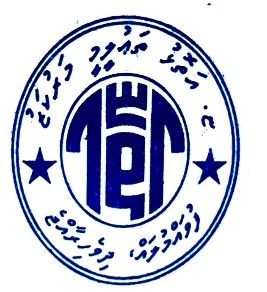 27 ޖަނަވަރީ 2021މަޤާމް:ޓީޗަރ (ބިޒްނަސް)ބޭނުންވާ އަދަދު:01މަޤާމުގެ ގިންތިވޭޖް އެމްޕްލޯއިމަންޓް އުޞޫލުންވަޒީފާ އަދާކުރަން ޖެހޭ ތަން:ޏ. އަތޮޅު ތަޢުލީމީ މަރުކަޒު / ޏ. ފުވައްމުލައްމުސާރަ:4500.00 އާއި 9910.00 އާއި ދެމެދު ( ވަޒީފާގައި ހޭދަކުރާ ވަގުތަށް ބަލައިގެން )ކިޔަވައިދިނުމުގެ ރޮނގުން ދިވެހިރާއްޖޭގެ ގައުމީ ސަނަދުތަކުގެ އޮނިގަނޑު ލެވެލް 7 ނުވަތަ އެއަށްވުރެ މަތީ ސަނަދެއް ހާސިލުކޮށްފައި އޮތުމާއެކު ތައުލީމީ ދާއިރާއިން ނުވަތަ ކިޔަވައިދޭ މާއްދާއަށް  ހާއްސަކުރެވިފައިވާ ދާއިރާއަކުން ދިވެހިރާއްޖޭގެ ގައުމީ ސަނަދުތަކުގެ އޮނިގަނޑު ލެވެލް 9 ނުވަތަ އެއަށްވުރެ މަތީ ސަނަދެއް ހާސިލްކޮށްފައިވުމާއެކު ސަނަދުތައް މޯލްޑިވްސް ކޮލިފިކޭޝަން އޮތޯރިޓީއިން ވެލިޑޭޓްކޮށްފައިވުން-   ސެންޓީޗަރުކަމަށް ހަމަޖައްސާނަމަ ސެން ޓީޗަރުންގެ ޝަރުތު ފުރިހަމަވުން.-  ޕްރީސްކޫލް ޓީޗަރުކަމަށް ހަމަޖައްސާނަމަ، ޕްރީސްކޫލް ޓީޗަރުންގެ ޝަރުތު ފުރިހަމަވުން ނުވަތަ9,910.00ކިޔަވައިދޭ މާއްދާއަށް ޚާއްސަކުރެވިފައިވާ ދާއިރާއަކުން ދިވެހިރާއްޖޭގެ ޤައުމީ ސަނަދުގެ އޮނިގަނޑު ލެވެލް 7 ގެ ނުވަތަ އެއަށްވުރެ މަތީ ސަނަދެއް ޙާޞިލުކޮށްފައި އޮތުމާއިއެކު ކިޔަވައިދިނުމުގެ ރޮނގުން ދިވެހިރާއްޖޭގެ ޤައުމީ ސަނަދުގެ އޮނިގަނޑު ލެވެލް 5 ނުވަތަ އެއަށްވުރެ މަތީ ސަނަދެއް ޙާޞިލުކޮށްފައިވުމާއެކު، ތަޢުލީމީ ދާއިރާއިން ނުވަތަ ކިޔަވައިދޭ މާއްދާއަށް ޚާއްސަކުރެވިފައިވާ ދާއިރާއަކުން ދިވެހިރާއްޖޭގެ ޤައުމީ ސަނަދުގެ އޮނިގަނޑު ލެވެލް 9 ނުވަތަ އެއަށްވުރެ މަތީ ސަނަދެއް ޙާޞިލުކޮށްފައިވުމާއެކު ސަނަދުތައް މޯލްޑިވްސް ކޮލިފިކޭޝަން އޮތޯރިޓީއިން ވެލިޑޭޓްކޮށްފައިވުން-  ސެން ޓީޗަރުކަމަށް ހަމަޖައްސާނަމަ ސެން ޓީޗަރުންގެ ޝަރުތު ފުރިހަމަވުން-  ޕްރީސްކޫލް ޓީޗަރުކަމަށް ހަމަޖައްސާނަމަ، ޕްރީސްކޫލް ޓީޗަރުންގެ ޝަރުތު ފުރިހަމަވުން9,910.00ކިޔަވައިދިނުމުގެ ރޮނގުން ނުވަތަ ކިޔަވައިދޭ މާއްދާއަކުން ދިވެހިރާއްޖޭގެ ޤައުމީ ސަނަދުގެ އޮނިގަނޑު ލެވެލް 7 ނުވަތަ އެއަށްވުރެ މަތީ ސަނަދެއް ޙާޞިލުކޮށްފައިވުމާއިއެކު ސަނަދުތައް މޯލްޑިވްސް ކޮލިފިކޭޝަން އޮތޯރިޓީއިން ވެލިޑޭޓްކޮށްފައިވުން، - ސެން ޓީޗަރުކަމަށް ހަމަޖައްސާނަމަ ސެން ޓީޗަރުންގެ ޝަރުޠު ފުރިހަމަވުން؛- ޕްރީސްކޫލް ޓީޗަރަކަށް ހަމަޖައްސާނަމަ ޕްރީސްކޫލް ޓީޗަރުންގެ ޝަރުތު ފުރިހަމަވުން ނުވަތަ8,440.00ކިޔަވައިދިނުމުގެ ރޮނގުން ދިވެހިރާއްޖޭގެ ޤައުމީ ސަނަދުގެ އޮނިގަނޑު ލެވެލް 5 ނުވަތަ 6 ގެ ސަނަދެއް ހާސިލްކޮށްފައިވުމާއިއެކު ސަނަދު މޯލްޑިވްސް ކޮލިފިކޭޝަން އޮތޯރިޓީއިން ވެލިޑޭޓްކޮށްފައިވުން، - ސެން ޓީޗަރުކަމަށް ހަމަޖައްސާނަމަ ސެން ޓީޗަރުންގެ ޝަރުޠު ފުރިހަމަވުން. - ޕްރީސްކޫލް ޓީޗަރަކަށް ހަމަޖައްސާނަމަ ޕްރީސްކޫލް ޓީޗަރުންގެ ޝަރުތު ފުރިހަމަވުން7070.00ސާނަވީ ތަޢުލީމު ފުރިހަމަކުރައްވާފައިވާނަމަ4500.00މަތީ ސާނަވީ ތަޢުލީމު ފުރިހަމަކުރައްވާފައިވާ ނަމަ5500.00ކިޔަވައިދިނުމުގެ ރޮންގުން ޤައުމީ ސަނަދުތަކުގެ އޮނިގަނޑުގެ ލެވެލް 4 ގެ ސަނަދެއް ހާސިލު ކުރުން ކަމަށްވާފައިވާ ނަމަ6090.00މި އިޢުލާނާ ގުޅިގެން މަޢުލޫމާތު ސާފުކުރުމަށް ގުޅާނީ 6865002 އަށެވެ. އީ-މެއިލް ކުރާނީ admin@gnaec.edu.mv އަށެވެ.ސިވިލް ސަރވިސްގެ ވަޒީފާތަކަށް މީހުން ހޮވުމާއި ޢައްޔަނުކުރުމުގެ މިންގަނޑުތަކާއި އުޞޫލުތައް އަދި އެ އުޞޫލުތަކާ ގުޅުންހުރި އެންމެހާ ލިޔުންތައް ސިވިލް ސަރވިސް ކޮމިޝަނުގެ ވެބްސައިޓްގެ ޑައުންލޯޑްސްގެ "އައްޔަނުކުރުމުގެ އުޞޫލާގުޅޭ" (http://www.csc.gov.mv/dv/recruitment-usoolu) އިން ލިބެން ހުންނާނެއެވެ.